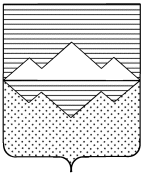 СОВЕТ ДЕПУТАТОВСУЛЕИНСКОГО ГОРОДСКОГО ПОСЕЛЕНИЯСАТКИНСКОГО МУНИЦИПАЛЬНОГО РАЙОНАЧЕЛЯБИНСКОЙ ОБЛАСТИРЕШЕНИЕот 14 декабря 2021 г.  № 34     п. СулеяО внесении изменений в решение Совета депутатов Сулеинского городского поселения от 23.10.2013г. № 115 «Обоплате труда Главы муниципального образования, депутатов представительного органа муниципального образования, осуществляющих свои полномочия на постоянной основе, муниципальных служащих Сулеинского городского поселения»Руководствуясь п. 2. ст.53 Федерального закона от 6.10.2003 г. № 131 «Об общих принципах организации местного самоуправления на территории Российской Федерации», Постановлением Правительства Челябинской области от 19.11.2021 г. № 593-п  «О внесении изменения в Постановление Правительства Челябинской области от 25.12.2020 г. № 723-П», Уставом Сулеинского городского поселения: СОВЕТ ДЕПУТАТОВ СУЛЕИНСКОГО ГОРОДСКОГО ПОСЕЛЕНИЯ РЕШАЕТ:Внести в Положение «Об оплате труда Главы муниципального образования, депутатов представительного органа муниципального образования, осуществляющих свои полномочия на постоянной основе, муниципальных служащих Сулеинского городского поселения», утвержденное решением Совета депутатов Сулеинского городского поселения от 23.10.2013 г. № 115 следующие изменения: Приложение 1 положения изложить в новой редакции; Приложение 2 положения изложить в новой редакции; Приложение 3 положения изложить в новой редакции2.  Настоящее решение опубликовать в газете «Саткинский рабочий». 3. Настоящее решение вступает в силу с момента подписания и распространяет свое действие на  отношения, возникшие с 1 октября 2021 года.Председатель Совета депутатов Сулеинского городского поселения                                                                А.В.ФролкинГлава Сулеинского городского поселения                                               В.Г.Губайдулина Приложение 1к решению Совета депутатов от  13.12.2021 г. № 34Приложение 1к положению утвержденноерешением Совета депутатовот 23.10.2013г. № 115Размер денежного вознаграждения депутатов, выборных должностных лиц местного самоуправления, осуществляющих свои полномочия на постоянной основеПримечание: Денежное вознаграждение выборных должностных лиц местного самоуправления, осуществляющих свои полномочия на постоянной основе, рассчитывается исходя из должностного оклада, указанного в скобках.Приложение 2к решению Совета депутатов от  13.12.2021 г. №  34 Приложение 2к положению утвержденноерешением Совета депутатовот 23.10.2013г. № 115Размеры должностных окладов муниципальных служащих органов местного самоуправления городского поселенияПриложение 3к решению Совета депутатов от  13.12.2021 г. № 34Приложение 3к положению утвержденноерешением Совета депутатовот 23.10.2013г. № 115Размерыежемесячной  надбавки за классный чин муниципальных служащихНаименование должностиРазмер денежного вознаграждения депутатов, выборных должностных лиц местного самоуправления, осуществляющих свои полномочия на постоянной основе, рублейГлава городского поселения32 873 (7 045)Наименование должностиРазмеры должностных окладов муниципальных служащих органов местно самоуправления городского поселения, рублейЗаместитель главы администрации4 231 Специалист I категории3 808 Специалист II категории3 560 Классный чин муниципальной службыГруппа должностей муниципальной службыРазмер ежемесячной надбавки за классный чин (в рублях)Действительный муниципальный советниквысшая1 класс – 4 576 2 класс – 4 225 3 класс – 3 869 Референт муниципальной службымладшая1 170 